Diagonální ventilátor HDR 16 ECObsah dodávky: 1 kusSortiment: E
Typové číslo: 0080.0543Výrobce: MAICO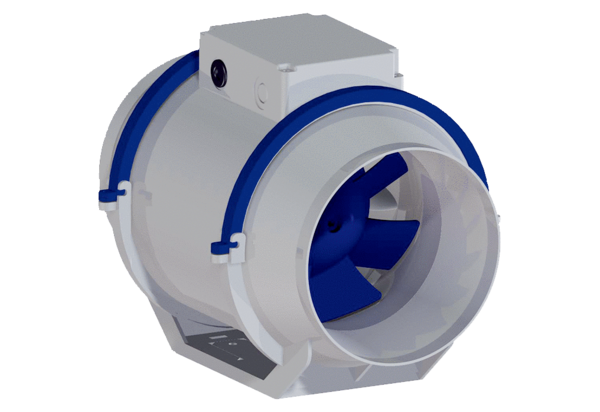 